Tawfiq Azimazi 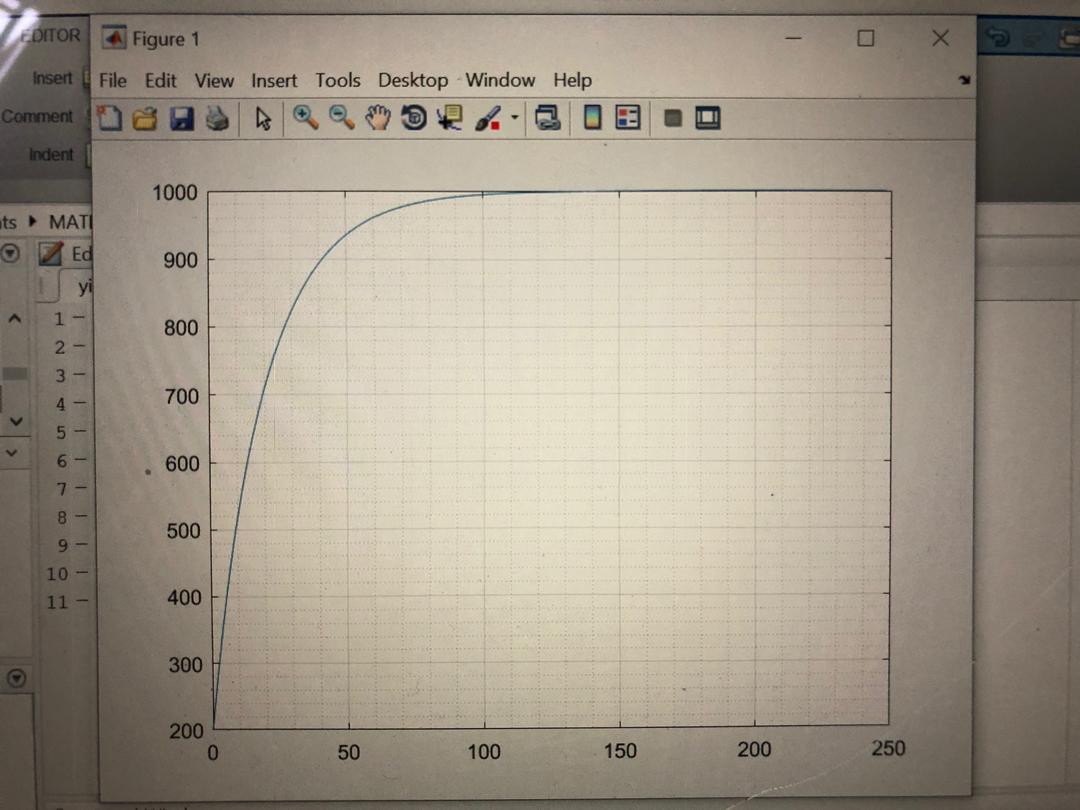 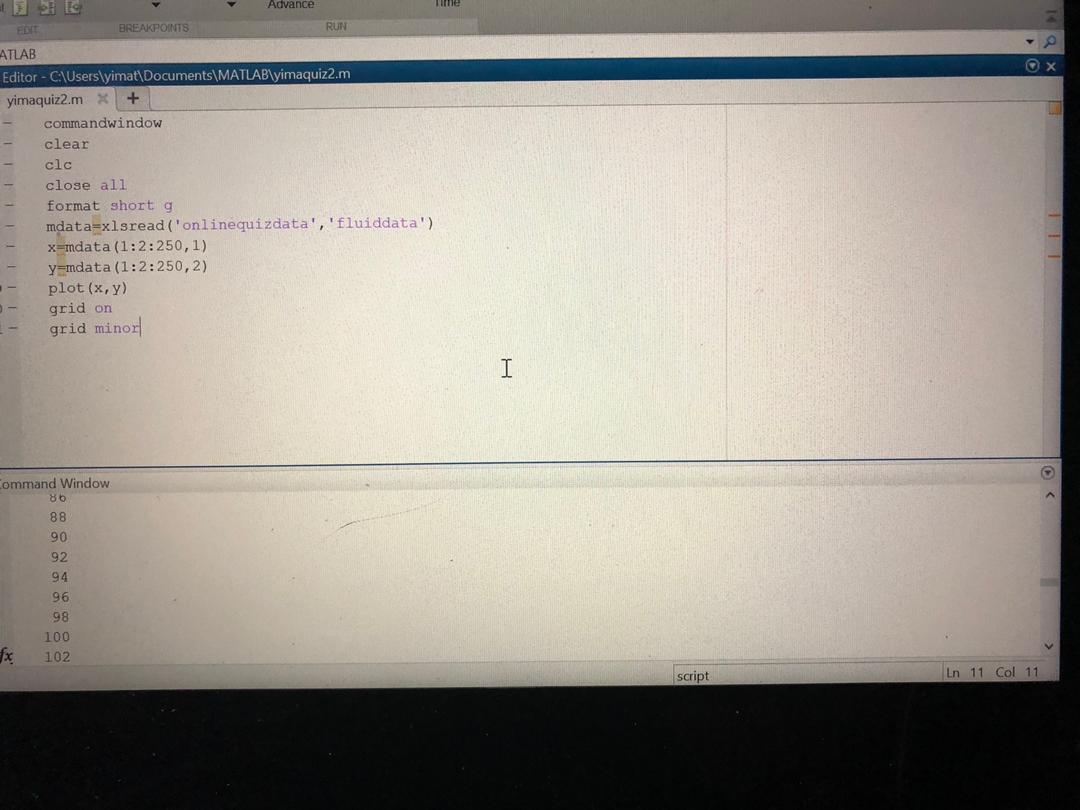 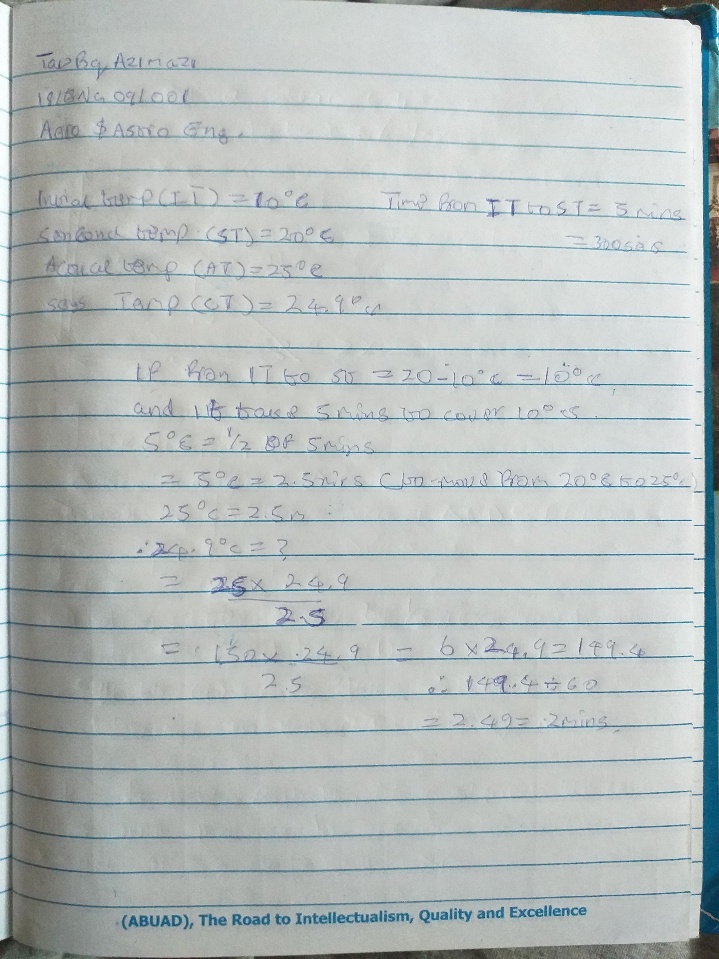 18/eng09/001Aeronautic and Astronautical ENGINEERING 